日期：2021年11月6日（六）地點：本校管理學院2F 國際會議廳個人資料蒐集授權同意：本人同意將個人資料提供給世新大學蒐集並僅限用於辦理本次研討會相關公務作業使用。您個人之資料皆受本校保全維護，個人資料蒐集之特定目的消失或期限屆滿時，本校將主動刪除、停止處理或利用該個人資料。□我已閱讀、瞭解並同意授權 (未勾選者，視同報名不成功)個人資料蒐集授權同意：本人同意將個人資料提供給世新大學蒐集並僅限用於辦理本次研討會相關公務作業使用。您個人之資料皆受本校保全維護，個人資料蒐集之特定目的消失或期限屆滿時，本校將主動刪除、停止處理或利用該個人資料。□我已閱讀、瞭解並同意授權 (未勾選者，視同報名不成功)個人資料蒐集授權同意：本人同意將個人資料提供給世新大學蒐集並僅限用於辦理本次研討會相關公務作業使用。您個人之資料皆受本校保全維護，個人資料蒐集之特定目的消失或期限屆滿時，本校將主動刪除、停止處理或利用該個人資料。□我已閱讀、瞭解並同意授權 (未勾選者，視同報名不成功)個人資料蒐集授權同意：本人同意將個人資料提供給世新大學蒐集並僅限用於辦理本次研討會相關公務作業使用。您個人之資料皆受本校保全維護，個人資料蒐集之特定目的消失或期限屆滿時，本校將主動刪除、停止處理或利用該個人資料。□我已閱讀、瞭解並同意授權 (未勾選者，視同報名不成功)姓    名單    位職    稱電子信箱參加場次 □全程參加 □上午場(開幕式、專題演講、第一場發表) □下午場(第二場發表至閉幕式)  □全程參加 □上午場(開幕式、專題演講、第一場發表) □下午場(第二場發表至閉幕式)  □全程參加 □上午場(開幕式、專題演講、第一場發表) □下午場(第二場發表至閉幕式) 餐點選擇 □葷食    □素食     □不用餐 □葷食    □素食     □不用餐 □葷食    □素食     □不用餐參加證明需求 □是      □否 □是      □否 □是      □否停車需求 □小客車  □休旅車   □機車，車號          。 □無停車需求 □小客車  □休旅車   □機車，車號          。 □無停車需求 □小客車  □休旅車   □機車，車號          。 □無停車需求注意事項一、主辦單位：世新大學日本語文學系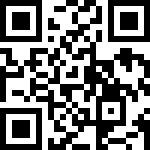 聯 絡 人：林佩潔秘書/黃子容助理聯絡電話：(02)2236-8225分機83622、83629傳真號碼：(02)2236-8576E-mail   ：jp@mail.shu.edu.tw二、紙本報名：欲參加者敬請於以傳真、E-mail回傳。線上報名：https://reurl.cc/NZy2Ax或掃描上方QRcode進入報名系統。三、本校停車位有限，敬請盡量搭乘大眾運輸工具。四、報到時間：2021年11月6日（六）上午9：00報到地點：世新大學管理學院2F 國際會議廳(台北市文山區木柵路一段111號)※本論壇係免費參加，請踴躍報名，共襄盛舉；惟名額有限，額滿截止(依報名先後順序錄取)。一、主辦單位：世新大學日本語文學系聯 絡 人：林佩潔秘書/黃子容助理聯絡電話：(02)2236-8225分機83622、83629傳真號碼：(02)2236-8576E-mail   ：jp@mail.shu.edu.tw二、紙本報名：欲參加者敬請於以傳真、E-mail回傳。線上報名：https://reurl.cc/NZy2Ax或掃描上方QRcode進入報名系統。三、本校停車位有限，敬請盡量搭乘大眾運輸工具。四、報到時間：2021年11月6日（六）上午9：00報到地點：世新大學管理學院2F 國際會議廳(台北市文山區木柵路一段111號)※本論壇係免費參加，請踴躍報名，共襄盛舉；惟名額有限，額滿截止(依報名先後順序錄取)。一、主辦單位：世新大學日本語文學系聯 絡 人：林佩潔秘書/黃子容助理聯絡電話：(02)2236-8225分機83622、83629傳真號碼：(02)2236-8576E-mail   ：jp@mail.shu.edu.tw二、紙本報名：欲參加者敬請於以傳真、E-mail回傳。線上報名：https://reurl.cc/NZy2Ax或掃描上方QRcode進入報名系統。三、本校停車位有限，敬請盡量搭乘大眾運輸工具。四、報到時間：2021年11月6日（六）上午9：00報到地點：世新大學管理學院2F 國際會議廳(台北市文山區木柵路一段111號)※本論壇係免費參加，請踴躍報名，共襄盛舉；惟名額有限，額滿截止(依報名先後順序錄取)。